Nr.  2626/ 18.08.2022        (nu produce efecte juridice)*Administrația Domeniului Public    Nr. ______ din data de    .    .2022                                                                                                          INIȚIATOR										      PRIMAR									          SOÓS ZOLTÁNREFERAT DE APROBAREprivind modificarea și completarea  Hotărârii Consiliului Local nr. 89/2022 referitoare la aprobarea Regulamentului de Organizare și Funcționare a Serviciului Public de Exploatare și Întreținere a Parcărilor cu Plată și Zonelor de Staționare cu Plată aflate pe domeniul public S.C. Administrator Imobile și Piețe S.R.L. este o societate comercială a cărei unic acționar este Consiliul Local al Municipiului Târgu Mureș și își desfășoară activitatea în baza Contractului de Concesiune nr. 1109 din 01.04.2022 aprobat prin H.C.L. nr.      88 din 31.03.2022.Prin H.C.L. nr. 89 din 31.03.2022 s-a aprobat Regulamentul de Organizare și Funcționare a Serviciului Public de Întreținere a Parcărilor cu Plată și Zonelor de Staționare cu plată aflate pe domeniul public.	În conformitate cu Regulamentul parcărilor publice cu plată, art. 75, lit. C, str. Libertății de la Pasaj cale ferată până la intersecția cu str. Nicolae Bălcescu figurează în zona 2 a parcărilor cu plată cu un număr total de 72 locuri de parcare.	Având în vedere faptul că, din inițiativa domnului primar pe str. Libertății se amenajează o pistă pentru biciclete pe amplasamentul parcărilor cu plată , propunem scoaterea din zona parcărilor cu plată a străzii cu numărul de locuri de parcare mai sus menționate.	Pe str. Gh. Marinescu de la intersecția cu str. Răsăritului și până la intrarea la U.M.F. la sala de sport parcarea cu plată este amenajată jumătate în carosabil și jumătate pe trotuar un număr de 51 locuri de parcare.	Având în vedere nemulțumirile conducerii UMF cu privire la această zonă de parcare privind îngreunarea circulației pietonale în timpul anului universitar, propunem desființarea acestor locuri de parcare cu plată.	Prin Hotărârea de Consiliu Local nr. 89/2022 de aprobare a regulamentului de parcări a fost aprobată trecerea parcării de la Sala Polivalentă și str. Uzinei în zona 2 a parcărilor cu plată cu un număr de 144 locuri de parcare.	Din cauza faptului că parcarea de pe str.  Călărașilor de sub podul Mureș de la intrarea la piața de Vechituri și ieșirea spre str. Uzinei nu sunt în zona parcărilor cu  plată,  utilizatorii parcărilor din zonă parchează pe aceste locuri fără plată, parcarea de la Sala Polivalentă este mai mult goală fiind ocupată în proporție de circa 30- 40% ceea ce generează pierderi financiare societății noastre.	În baza celor de mai sus , propunem trecerea parcării de pe str. Călărașilor de la intrarea la Piața de Vechituri cu 34 locuri de parcare și a prelungirii str. Călărașilor până înainte de intersecția cu str. Uzinei pe o lungime de 120 m cu 24 locuri de parcare în zona 2 a parcărilor publice cu plată.	La stabilirea acestor locuri de parcare s –a avut în vedere procedura de sistem privind avizarea proiectelor de instalare a mijloacelor de semnalizare rutieră privind indicatoare, marcaje, semafoare electrice și alte dispozitive speciale, precum și figurarea indicatoarelor rutiere cu specificarea simbolurilor cuprinse în S.R. 1848-1/2011.	Față de cele de mai sus, supunem spre aprobare scoaterea străzii Libertății din zona locurilor de parcare cu plată, desființarea locurilor de parcare cu plată de pe            str. Gh. Marinescu de la intersecția cu str. Răsăritului până la intrarea la UMF , Sala de sport și trecerea parcării de pe str. Călărașilor, intrarea la piața de Vechituri și a prelungirii str. Călărașilor spre str. Uzinei în zona 2 a parcărilor publice cu plată.    S.C. Administrator Imobile și Piețe S.R.L.             Administrația Domeniului Public                    Administrator,                                                           Director,                      Ujică Valer                                                      Florian MoldovanS.C. ADMINISTRATOR IMOBILE ŞI PIEŢE S.R.L.S.C. ADMINISTRATOR IMOBILE ŞI PIEŢE S.R.L.S.C. ADMINISTRATOR IMOBILE ŞI PIEŢE S.R.L.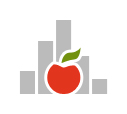 Sediu social: Piața Cuza Vodă, str. Cuza Vodă, nr. 89, Tîrgu Mureş, jud. Mureș Nr. Reg. Com. J 26/801/2004, CIF RO 16405213Tel./Fax: 0265-250 225, 0265-250 221E-mail: contact@piete-tgmures.ro  Web: www.piete-tgmures.ro